Анализ  деятельности МО начальной школыМБОУ «СОШ №2 ст. Архонская»за  2013-2014 учебный год.  Работая по теме:   Качество образования как целевой ориентир национальной образовательной инициативы  «Наша новая школа», поставлены Цели:Обновление и совершенствование образовательного процесса через применение личностно-ориентированной технологии. Повышение эффективности и качества образования в начальной   школе в условиях ФГОС НОО. Задачи: 1. Активно внедрять в педагогическую деятельность стандарты второго поколения2. Произвести отбор методов, средств, приемов, технологий, соответствующих новым ФГОС.   3. Внедрить в практику  работы всех учителей МО технологии, направленные на формирование компетентностей обучающихся: технологию развития критического мышления, информационно-коммуникационную технологию, игровые технологии, технологию проблемного обучения, метод проектов, метод самостоятельной работы4. Накопить дидактический материал, соответствующий новым ФГОС.5. Совершенствовать формы  работы с одаренными учащимися.6. Осуществлять психолого-педагогическую поддержку слабоуспевающих учащихся.7. Создание условий для активизации познавательной деятельности и повышения уровня качества знаний и умений учащихся путем повышения эффективности педагогического процесса.8. Выявление и обобщение передового педагогического опыта в работе учителей начальных классов.9. Формирование общеучебных и исследовательских умений у младших школьников.10. Охрана и укрепление физического и психологического здоровья детей.11. Развитие ребенка как субъекта отношений между людьми, с миром, с собой.12. Обеспечить взаимодействия игровой и учебно-познавательной деятельности в учебном процессе и во внеучебных занятиях.        В течение всего учебного года администрацией школы проводился контроль ведения документации учителями, выполнением программы, а также наблюдение за качеством обученности учащихся. На МО   проводились  консультации по правильному оформлению журналов, тематического планирования и учебно-методического комплекса. Систематически отслеживались результаты контрольных работ по предметам с целью наблюдения роста успеваемости учащихся начальной школы.       На заседаниях МО использовались различные формы работы: доклады, презентации, мастер классы, сообщения. Все учителя начальной школы прошли дистанционные  курсы по инклюзивному образованию.Участие учителей  МО  начальных классов в методической работе. Публикации учителей МОУчастие и результат в интеллектуальных конкурсах разного уровня.В результате работы ожидались:     -рост качества знаний обучающихся;               -овладение учителями МО системой преподавания предметов в соответствии с новым ФГОС;               -создание условий в процессе обучения для формирования у обучающихся ключевых компетентностей. АНАЛИЗ        контрольных  работ  по  математике  в  начальных  классах  за  4 четверть2013-2014гг.АНАЛИЗ     контрольных  работ  по   русскому  языку  в начальных классах  за 4четверть                                                               2013-2014гг.                                                                 АНАЛИЗ                                                техники чтения в начальных  классах за 4четверть 2013-2014гг.Сравнительный анализ контрольных работ за 2013-2014 уч.годПовышение качества знаний по математике:2а кл    на 20%  учитель Клочко Н.А.2б кл   на 37%   учитель Александрова Т.А.3б кл   на 21%    учитель Шаталова Л.В.4а кл   на 13%   учитель Лях В.М.4б кл   на 21%  учитель Умрихина Н.Ю.                    Повышение качества знаний по русскому языку:                   4а кл  на 41%   учитель Лях В.М.                   4б кл  на 32%   учитель Умрихина Н.Ю.Повышение качества знаний по чтению:2а кл   на 15%  учитель Клочко Н.А.4а кл  на 16%   учитель Лях В.М.                      Понижение качества знаний по русскому языку:                     2а кл  на 32%  учитель Клочко Н.А.                    3б кл  на 28%  учитель Шаталова Л.В.Понижение качества знаний по чтению:2б кл  на 9%   учитель Александрова Т.А.Использовались следующие технологии в работе: -личностно-ориентированный подход;- создание условий для успешного учения (ситуации успеха);- активизация познавательной деятельности и интереса к предметам;- формирование умения ставить цель и находить пути, средства к её достижению; - формирование умения контроля и самоконтроля, оценки и самооценки;- приобщение к поисковой и творческой деятельности;- создание атмосферы эмоционального комфорта на уроке;- своевременное фиксирование достижений обучающихся.      1-3классы в этом учебном году обучались по ФГОСТ.      В школе работала Группа кратковременного пребывания для детей 5-6 лет (подготовка к обучению в 1 классе) по программе Н.Ф.Виноградовой.      Ребята 1-3кл. имели возможность посещать 10 кружков различного направления:«Занимательная грамматика». «В гостях у сказки».«Юный Архимед».«Волшебный карандаш».«Здоровое питание».«Веселый этикет ».«Очумелые ручки».« Осетия – мой край родной»   «Моя родословная».« Художественная гимнастика ».      Кроме запланированных воспитательных мероприятий, каждый год ребята начальной школы являются активными участниками традиционных праздников: Фестиваль танца, День Учителя, Новогоднее представление, Смотр строя и песни к 23 Февраля, 8 Марта, Праздник Масленицы, празднование Дня Победы, День пожилого человека, конкурсы поделок и рисунков  (см. сайт школы). Многие ребята являлись участниками и победителями дистанционных олимпиад «Кенгуру», «Русский медвежонок» и др. 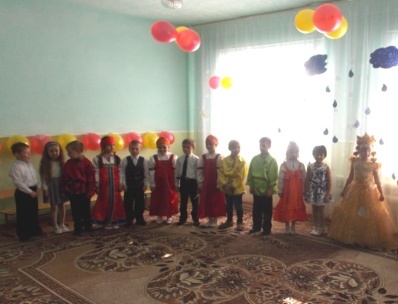 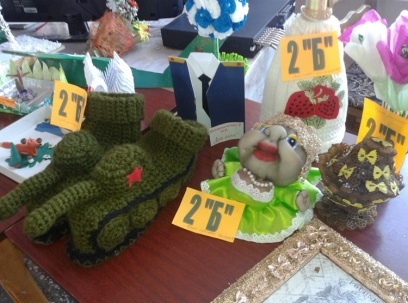 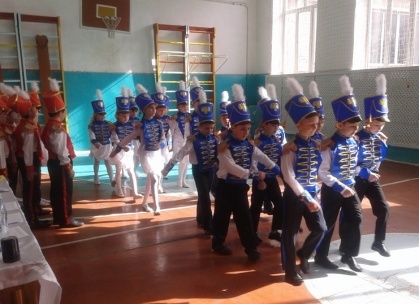 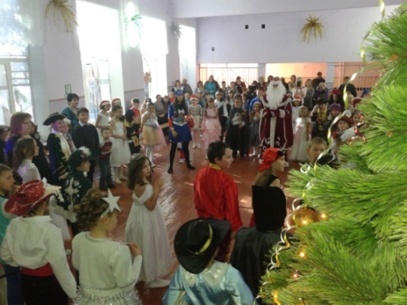 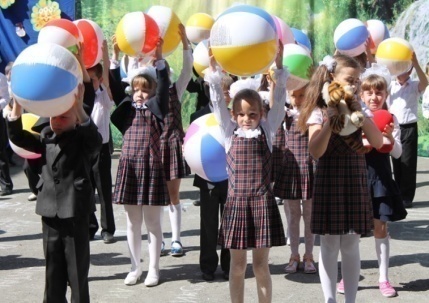 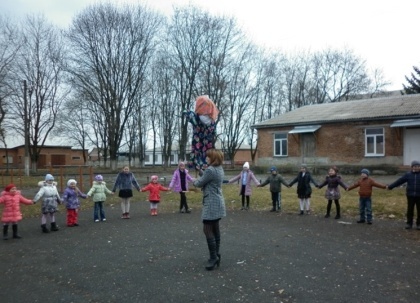 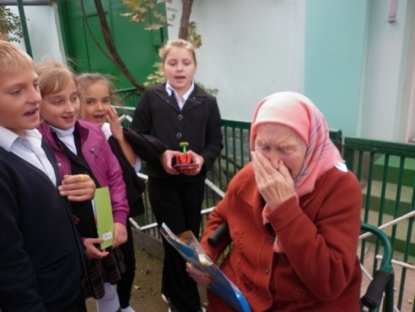 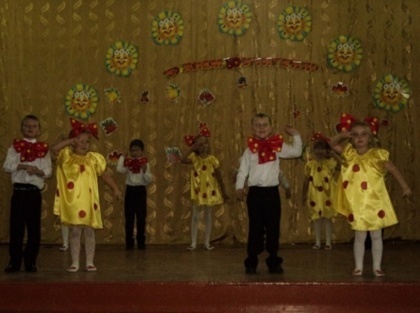            В апреле ребята  впервые участвовали в конкурсе робототехники и показали отличные результаты, собрав самый сложный из объектов «Аллигатор» за 8 минут. Но самое важное то, что дети получили массу положительных эмоций, и неподдельный интерес к роботостроению.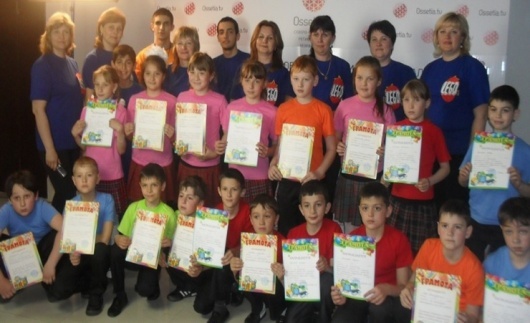 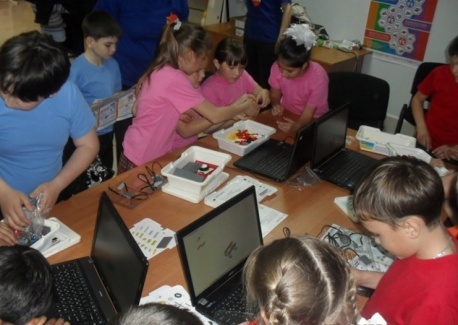     26 марта прошла комплексная олимпиада среди учащихся 2-4 классов. Каждому участнику была предоставлена  возможность показать свои знания. Членами комиссии: Клочко Н.А. , Удовыченко Л.Н. , Шкиль Л.В. были проверены  работы учащихся  и подведены итоги.    Среди четвертых классов – I место заняла Товмасян Ирена, II-место  Шаталова  Дарья,                  III-место поделили Алексеевская Виктория и Зелигаев  Азамат.   Среди третьих  классов – I место занял  Журавлев  Артем, II-место  Сидорова Тамара ,                  III-место поделили  Лысоконь  Алена и  Кондратьева  Екатерина. Ребята   из вторых классов  получили  сертификаты участников.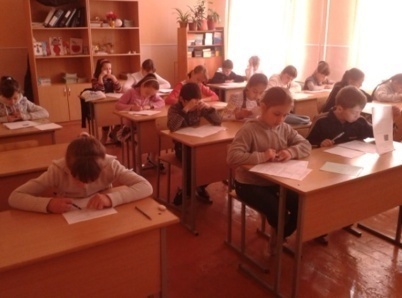        Большое внимание уделялось  мероприятиям  по правилам дорожного движения, безопасного поведения дома и на улице, воспитанию здорового образа жизни, патриотическому воспитанию, а так же ребята были участниками мероприятия «Мир без нацизма».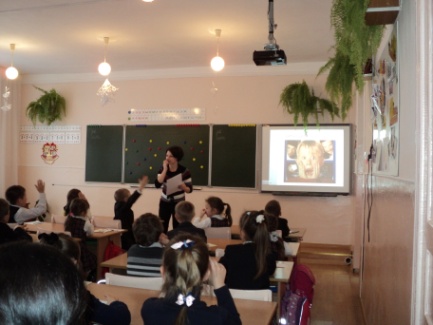 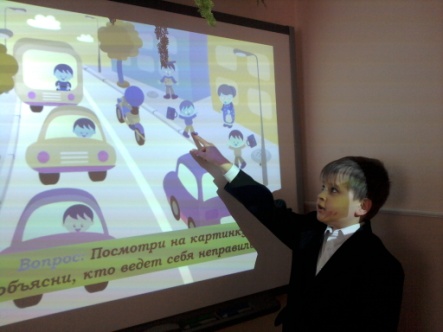 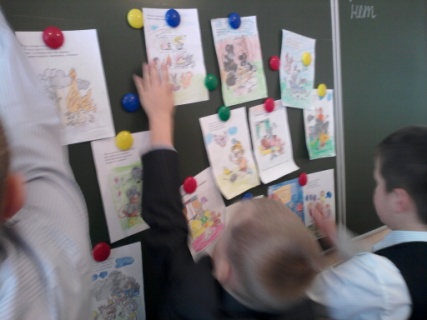 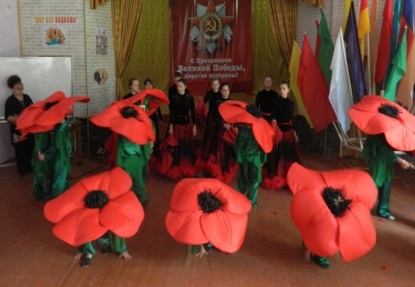 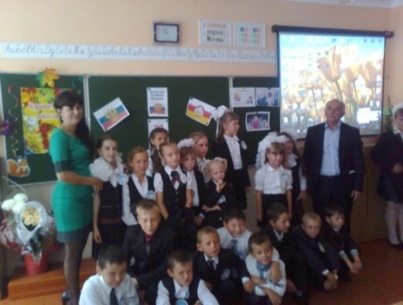 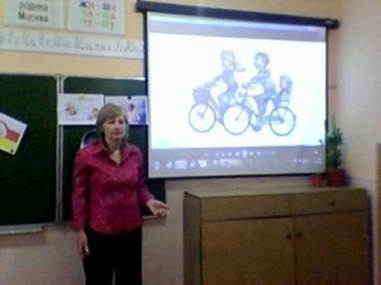       Анализируя работу МО можно отметить, что если развитие личности учителя происходит в творческой группе, то:Повышается потребность учителей в новых знаниях. Об этом
свидетельствует их самообразование, освоение новых технологий,
участие в дискуссиях, творческих семинарах, круглых столах.Наблюдается высокая творческая активность учителей: обмен опытом
работы, выступления на педагогических советах, МО.Происходит быстрый рост педагогического мастерства: открытые
уроки, творческие отчёты, участие в конкурсах разных уровней, выступления на заседаниях МО.Проявляется инициатива учителей и развитие организаторских   способностей педагогов.     Исходя из выше изложенного,  МО учителей нач. классов ставит перед собой на 2014-2015  учебный год следующие цели и задачи:Освоение  и использование в образовательном процессе современных методик, форм, видов, средств и новых технологий.Организация  методического сопровождения профессиональной деятельности учителей начальных классов.Изучение педагогических потребностей учителей посредством диагностики и мониторинга образовательного процесса в школе.Активное включение учителей в педагогический поиск, творческую исследовательскую деятельность.Дальнейшее освоение и творческое использование  альтернативных УМК.    Успеваемость учащихся начальной школы, результаты диагностик, мониторингов прилагаются  (папка МО).Руководитель МО: Варбанец А.А.№ФИО учителя Тема выступления на МО, открытый урок1Удовыченко Л.Н.« Современные требования к образовательной среде в начальной школе».1а кл « Что мы знаем о птицах».  (окружающий мир)« Прибавление числа 3»   (математика) 2Александрова Т.А.«Приобщение учащихся к учебному поиску на уроках окружающего мира».2б кл «Москва- Столица России» (окружающий мир) Урок- встреча с депутатом Станичного Совета , посвящённый 20- летию Конституции.  Урок- встреча с работником МЧС3Шаталова Л.В.«Здоровьесберегающие технологии в процессе обучения младших школьников»3а кл «Измерение времени».»(математика)4Умрихина Н.Ю.«Методы и приемы словарной работы на уроках русского языка»4б кл  «Глагол»  (русский язык)5Варбанец А.А.«Развитие орфографической зоркости у младших школьников»«Условия реализации инклюзивного образования».1в кл   «Буква Ж» (чтение)1б кл  « Вычитание числа 2»  (математика)6Клочко Н.А.«Приемы активизации познавательной деятельности на уроках чтения»Урок- встреча с депутатом Станичного Совета , посвящённый 20- летию Конституции.           Урок по чтению «Зимовье зверей» Урок- встреча с работником МЧС7Лях В.М.«Инновационные технологии в обучении и воспитании младших школьников»4а кл «Математика в углу» (математика)№ФИО учителяНазвание статьи1Клочко Н.А.1.Урок по русскому языку в 3 классе на тему;"Безударные гласные в окончаниях имён существительных 1 склонения" Начальная школа XXI века 2.Урок по математике в 4 классе на тему "Задачи на движение" УМК "Начальная школа XXI века"3.Занятие кружка "Моя родословная" на тему: "Тайна моего имени"(Составление "именной" снежинки). 4.Внеурочная деятельность. ФГОС5.План воспитательной работы на 2 полугодие2Варбанец А.А.1.Презентация к уроку русского языка «Введение понятия «имя прилагательное».2.Кл.час «Удивительный мир музыки».3.Урок ИЗО «Зима».4.Кл.час «Добру пусть откроется сердце».5.Литературная викторина «Счастливый случай».6.Урок  и презентация   «Знакомство с буквой Ж».7.Презентация к уроку грамоты «Буква Сс».8.Кл.час «Жить как люди».9.Род.собрание «Счастливая семья. Какая она?».10. Урок Знаний.3Шаталова Л.В.1.Кл.час «Семейные традиции»2.Занятие кружка «юный исследователь»3.Занятие кружка «История олимпийских игр»4.Урок окружающего мира «Чудеса моря»5.Урок русского языка «Состав слова»№ п/пНазваниеконкурса Кол – во победителей и призёров  Кол – во участников1Всероссийская дистанционная олимпиада по литературному чтениюна портале «Вот - задачка»892VI Всероссийская дистанционная.олимпиада по окружаюему миру на портале «Вот- задачка»10123«Инфознайка»494Всероссийская олимпиада по русскому языку «Русский медвежонок»4405«British Bulldog»(английский язык)226Всероссийский конкурс «Эрудит России» по литературному чтению.157«Кенгуру»4478Всероссийская дистанционная олимпиада по русскому языку на сайте infourok.ru11159Всероссийский конкурс «Эрудит России» по математике 1110«Золотое руно»611Всероссийский конкурс «Эрудит России» по окружающему миру312Блиц-турнир по русскому языку «Путешествие по Лингвистии»92413Всероссийская дистанционная олимпиада по математике на сайте videourok.ru101614«Литературные страни-цы» на портале "Продленка»2215	Всероссийская дистанционная.олимпиада по математике на портале «Вот- задачка»	 2416«Молодежный чемпионат  по русскому языку» 717Всероссийская дистанционная олимпиада по русскому языку на портале «Вот - задачка»  4618Всероссийский конкурс «Эрудит России» по русскому языку1119Всероссийская дистанционная олимпиада по математике  для 1–4классов «Гений математики»2220Всероссийский конкурс «Эрудит России» - «Умница»31121Международный конкурс «На крыльях снежного вихря» (русский язык)1822«Нескучный русский с Буквознаем» -дистанционная всероссийская олимпиада.923Всероссийский конкурс «Васины задачки».1024Всероссийская викторина «Остров Сокровищ».6итого78265классчисло уч-ся«5»«4»«3»«2»«1»успеваемостькач-во знанийучитель2а23-23 31037-68% 57%Клочко Н.А.2б20-19    2 84  5-     73% 52%АлександроваТ.А.3а20-18 6 7 3 2 -89%  72 %Шаталова Л.В.3б18-143 63 2 -86% 64%Шаталова Л.В.4а16-15 375--100% 67%Лях В.М. 4б21-18 459--100% 50%Умрихина Н.Ю. классчисло уч-ся«5»«4»«3»«2»«1»успеваемостькач-во знанийучитель2а23-21 36462 62%  43% Клочко Н.А. 2б20-18    14 65 2 61%  27% АлександроваТ.А. 3а20-17      - 6 5 4 2 65% 36%Шаталова Л.В. 3б18-16 15 253 50%  38%Шаталова Л.В. 4а16-15  492-- 100%  87% Лях В.М.4б21-20 5710-- 100%  60%Умрихина Н.Ю.  классчисло уч-ся«5»«4»«3»«2»успеваемостькач-во знанийучитель2а23-2314441  96%   78%  Клочко Н.А.2б20-20   13 -3  4  80%   65%  АлександроваТ.А.3а20-18         152  1-    100%  94% Шаталова Л.В.3б     18-15  101-4   62% 62%Шаталова Л.В.4а16-15  131-1  93%  93% Лях В.М.  4б21-20 133-4  80%   80% Умрихина Н.Ю.